Аналитическая справка по итогампроведения выездных профориентационных мероприятияхв рамках проекта «Мечтай! Выбирай! Поступай!» за первое полугодие 2022 годаС марта по июль 2022 года сотрудники отдела профориентационной работы провели 8 выездных мероприятий в образовательные организации Хабаровского края. В МБОУ СОШ с. Галкино Хабаровского края и МБОУ СОШ №72  г.Хабаровск были организованы профориентационные выезды с привлечением КГБ ПОУ «Хабаровский техникум техносферной безопасности и промышленных технологий», сотрудники и волонтеры которого, не только познакомили учащихся со специальностями, которые можно получить в техникуме, но и провели практико-ориентированные мастер-классы в формате «Коридор профессий».В план-график также внесены мероприятия, проводимые в рамках выезда на отборочные соревнования для участия в финале Х Национального чемпионата «Молодые профессионалы» в г.Комсомольск-на-Амуре. Данными мероприятиями в апреле 2022 года охвачено 832 человека.С июня 2022 года отдел профориентационной работы выезжает в пришкольные лагеря с программой, разработанной специально для младшего школьного возраста «Город Профиполис». Ранее выезды данного формата и на данную целевую аудиторию не проводились.Выездные профориентационные мероприятия выполняются в полном объеме, согласно утверждённому план-графику на 2022г. План-график редактируется в процессе взаимодействия с общеобразовательными учреждениями. Так, в июне отдел профориентации должен был выехать в МБОУ СОШ с. Некрасовка Хабаровского муниципального района, но по причине проведения экзаменов в организации, было принято согласованное решение о переносе выезда на второе полугодие 2022 года. Общий охват за период март - июль составляет – 1400 обучающихся (из них 832 – участники выездных мероприятий отборочных соревнований для участия в финале Х Национального чемпионата «Молодые профессионалы» в г.Комсомольск-на-Амуре).Предложения:В 2023 году составить план-график выездных мероприятий с учетом проведения экзаменов в общеобразовательных организациях.Необходимо разнообразить профориентационную программу для обучающихся общеобразовательных организаций, а также обязательно продумать формат выездов для работы  с педагогами и родителями.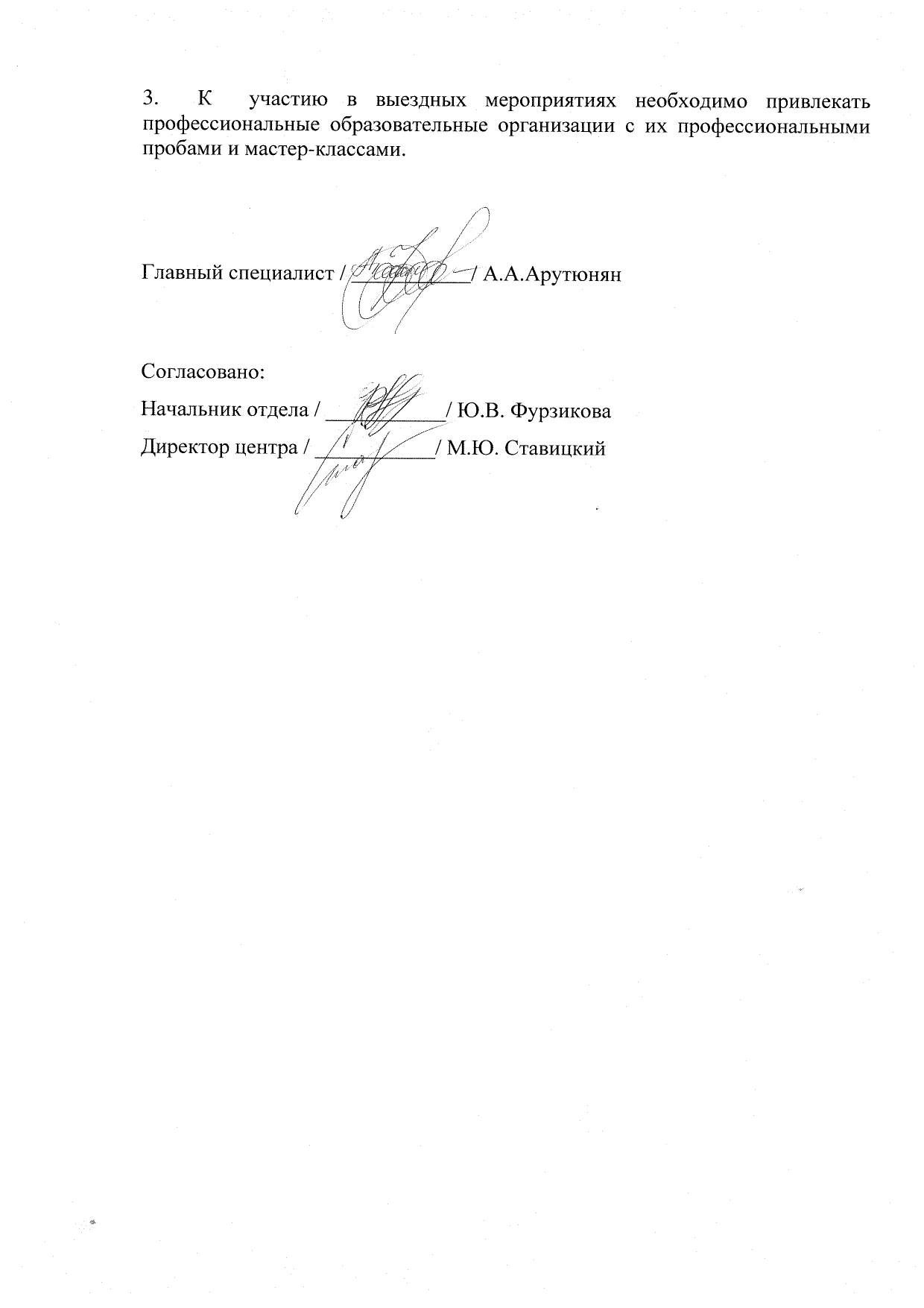 № п/пДатаНаименованиеРайон/городКол-во чел111.03.2022Выездное профориентационное  мероприятие в рамках проекта «Мечтай! Выбирай! Поступай!» в КГАУ «Краевой молодежный центр социального воспитания и здоровья» для обучающихся ЦСРП, находящихся в специально опасном положении, оказавшихся в трудной ситуации Хабаровский муниципальный район14чел222.03.2022Выездное профориентационное  мероприятие в рамках проекта «Мечтай! Выбирай! Поступай!» в МБОУ СОШ с. ВосточноеХабаровский муниципальный район50чел307.04.2022Выездное профориентационное  мероприятие в рамках проекта «Мечтай! Выбирай! Поступай!» в МБОУ СОШ №1 с. Князе-ВолконскоеХабаровский муниципальный район47чел421.04.2022Выездное профориентационное мероприятие в рамках проекта «Мечтай! Выбирай! Поступай!» совместно с КГБ ПОУ ХТТБПТ в МБОУ СОШ с. Галкино с. Галкино52 чел524.05.2022Выездное профориентационное мероприятие в рамках проекта «Мечтай! Выбирай! Поступай!» совместно с КГБ ПОУ ХТТБПТ в МБОУ СОШ №72 г. Хабаровскг. Хабаровск60 чел620.06.2022Выездная профориентационная игра в рамках проекта «Мечтай! Выбирай! Поступай!» для младшего школьного возрастаХабаровский муниципальный район, п. Березовка80 чел711.07.2022Выездная профориентационная игра в рамках проекта «Мечтай! Выбирай! Поступай!» для младшего школьного возрастаРайон им. Лазо, с. Георгиевка65 чел819-20.07.2022Выездная профориентационная игра в рамках проекта «Мечтай! Выбирай! Поступай!» для младшего школьного возрастаВяземский район, г. Вяземский200